Mole Day Celebration Project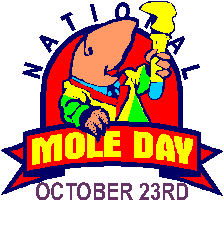 WHEN: We will celebrate on Thursday, October 23rd during classWHERE: Mrs. Ellis’ classroomWHY: Because moles are very important to the study of chemistry, & you don’t get free days (and it’s a 50 pt grade)MOLE DAY THEME 2014: MOLE-O-WEEN TASK:  You must complete Part I and II for creditPart I: (25 points) Bring in a mole day treat for class celebration breakfast (2nd Hour) or lunch/dessert (4th and 6th) . Can be done in groups of 2.Should be an item that has to do with the mole day theme or moleEx. GuacaMOLE, cassermole, etcPart II: (25 points)Complete 1 of the following projectsMake a stuffed mole using the pattern supplied ORWrite and illustrate a li”mole”rick ORDesign and wear (all day) a “mole day t-shirt”ORDraw and illustrate a cartoon of a mole (can be hand-drawn or created online)PART II PROJECT GUIDELINES:If you are making a mole (get pattern off website or from class)	The mole must:Be sewn, stuffed, and structurally soundDecorated or designed to reflect the mole day theme or a concept in chemistryHave a written explanation about why you chose your designBe creativeSuggestions for materials to make the momle might include felt. Sources for materials could be found at Walmart, Target, HobbyLobby, JoAnn’s, etcIf you are writing and illustrating a li “mole” rick:	The limolerick must:Start with the words: There once was a mole…Have at least 3 stanzasAdhere to standard limerick formatDescribe a concept related to molesBe mounted on a colorful display, with pictures, no smaller than 8.5” x 11”Be creativeIf you are designing a T-shirt:The T-shirt must:Must be worn ALL day Thursday, October 23rd for full credit Describe a concept relating to moles Include Avogadro’s numberBe designed to reflect the theme of mole dayShould be colorfulBe creativeIf you are drawing and illustrating a comic:The Comic Must:Have at least 5 framesDescribe a concept relating to molesInclude Avogadro’s numberBe designed to reflect the theme of mole dayShould be colorfulShould be creativeIN CLASS MOLE DAY ACTIVITIES:Best mole day treat CompetitionBest li “mole” rick, T-shirt, Stuffed Mole, Comic CompetitionCompete in the Molympics:Best mole joke (you should prepare for this before class!!)Pin the nose on the  moleMolesical chairsMole mathAvogadro’s Avocado 6.02 relay